PROGRAM UŠD 201508:00 – Registrácia účastníkov (čas na prezlečenie – možnosť odložiť si veci v úschovni zadarmo)09:00 - Otvorenie rektor TnUAD + hosť (športovec)09:10 - Začiatok futbal, volejbal10:00 - Začiatok fitness (crossfit + silové cvičenia), otvorenie atletickej 6tky11:30 - Exhibičný zápas vedenia TnUAD a hokejistov Gladiators	(komentovaný)13:00 - Začiatok šach, stolný futbal, poker14:00 - Začiatok korčuľovanie15:00 - Súťaže (preťahovanie lanom, dvíhanie sudov...), Súťaž pre najväčších chmelárov16:00 - Vyhodnotenie turnajov (futbal, volejbal, crossfit, atletická 6tka,...)16:15 - Vyhodnotenie poker, stolný futbal, šach16:30 - Vyhodnotenie Najlepší z TnUAD (miss UŠD/sympaťák TnUAD/najlepší názov tímu,...)Počas celého dňa prebehne množstvo menších súťaží, ktoré budú vyhlasované priamo na mieste.O občerstvenie a pitný režim sa Vám postará unicafe. 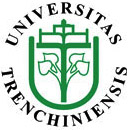 